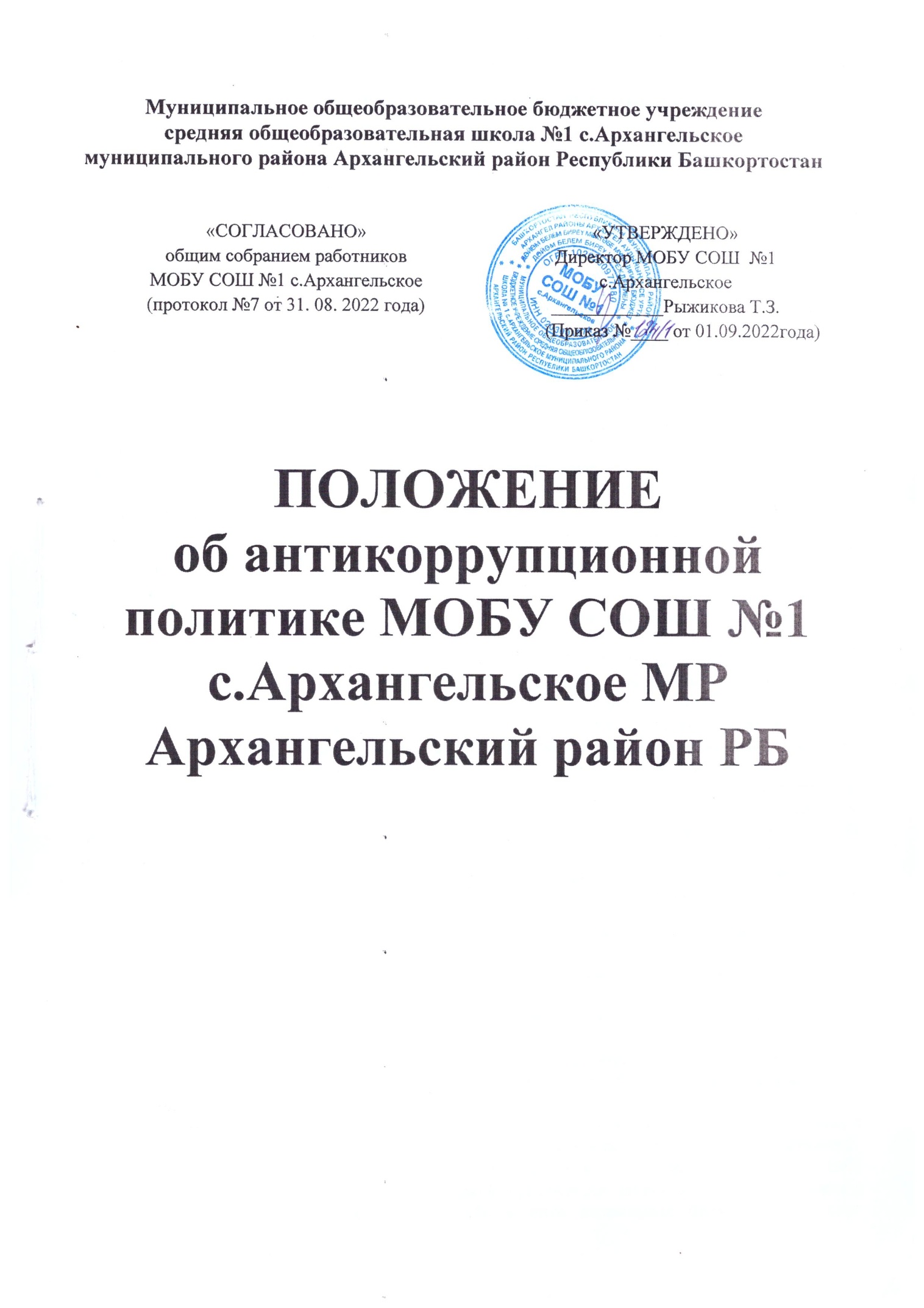 ЦЕЛИ И ЗАДАЧИ ВНЕДРЕНИЯ АНТИКОРРУПЦИОННОЙ ПОЛИТИКИ	Антикоррупционная политика МОБУ СОШ №1 с.Архангельское (далее -Учреждение) представляет собой комплекс взаимосвязанных принципов, процедур и конкретных мероприятий, направленных на профилактику и пресечение коррупционных правонарушений и деятельности.	Основополагающим нормативным правовым актом в сфере борьбы с коррупцией является Федеральный закон от 25 декабря 2008 г. № 273-ФЗ «О противодействии коррупции». Нормативными актами, регулирующими антикоррупционную политику, являются также Федеральный закон от 29.12.2012 г. №273-ФЗ Об образовании в РФ», федеральный закон от 05.04.2013г. №44-ФЗ «О контрактной системе в сфере закупок товаров, работ, услуг для обеспечения государственных и муниципальных нужд», Устав Учреждения и другие локальные акты.	В соответствии со статьёй 13.3 Федерального закона №273-ФЗ меры по предупреждению коррупции, принимаемые в учреждении, могут включать:- определение должностных лиц, ответственных ща профилактику коррупционных и иных правонарушений;- сотрудничество учреждения с правоохранительными органами;- разработку и внедрение в практику стандартов и процедур, направленных на обеспечение добросовестной работы учреждения;- принятие кодекса этики и служебного поведения работников учреждения;- предотвращение и урегулирование конфликта интересов;- недопущение составления неофициальной отчётности и использования поддельных документов.	Антикоррупционная политика учреждения направлена на реализацию данных мер.ИСПОЛЬЗУЕМЫЕ В ПОЛИТИКЕ ПОНЯТИЯ И ОПРЕДЕЛЕНИЯ	Коррупция – злоупотребление служебным положением, дача взятки, получение взятки, злоупотребление полномочиями, коммерческий подкуп либо иное незаконное использование физическим лицом своего должностного положения вопреки законным интересам общества и государства в целях получения выгоды в виде денег, ценностей, иного имущества или услуг имущественного характера, иных имущественных прав для себя или для третьих лиц либо незаконное предоставление такой выгоды указанному лицу другими физическими лицами. Коррупцией также является совершение перечисленных деяний от имени или в интересах юридического лица (пункт 1 статьи 1 Федерального закона от 25 декабря 2008г. №273-ФЗ «О противодействии коррупции).	Противодействие коррупции – деятельность федеральных органов государственной власти, органов государственной власти субъектов Российской Федерации, органов местного самоуправления, институтов гражданского общества, организаций и физических лиц в пределах их полномочий (пункт 2 статьи 1 Федерального закона от 25 декабря 2008 г. № 273-ФЗ «О противодействии коррупции»):а) по предупреждению коррупции, в том числе по выявлению и последующему устранению причин коррупции (профилактика коррупции);б) по выявлению, предупреждению, пресечению, раскрытию и расследованию коррупционных правонарушений (борьба с коррупцией);в) по минимизации и (или) ликвидации последствий коррупционных правонарушений.Организация - юридическое лицо независимо от формы собственности, организационно-правовой формы и отраслевой принадлежности.Контрагент - любое российское или иностранное юридическое или физическое лицо, с которым организация вступает в договорные отношения, за исключением трудовых отношений.Взятка - получение должностным лицом, иностранным должностным лицом либо должностным лицом публичной международной организации лично или через посредника денег, ценных бумаг, иного имущества либо в виде незаконных оказания ему услуг имущественного характера, предоставления иных имущественных прав за совершение действий (без- действие) в пользу взяткодателя или представляемых им лиц, если такие действия (бездействие) входят в служебные полномочия должностного лица либо если оно в силу должностного положения может способствовать таким действиям (бездействию), а равно за общее покровительство или попустительство по службе.Коммерческий подкуп - незаконные передача лицу, выполняющему управленческие функции в коммерческой или иной организации, денег, ценных бумаг, иного имущества, оказание ему услуг имущественного характера, предоставление иных имущественных прав за совершение действий (бездействие) в интересах дающего в связи с занимаемым этим лицом служебным положением (часть 1 статьи 204 Уголовного кодекса Российской Федерации).Конфликт интересов - ситуация, при которой личная заинтересованность (прямая или косвенная) работника (представителя организации) влияет или может повлиять на надлежащее исполнение им должностных (трудовых) обязанностей и при которой возникает или может возникнуть противоречие между личной заинтересованностью работника (представителя организации) и правами и законными интересами организации, способное привести к причинению вреда правам и законным интересам, имуществу и (или) деловой репутации организации, работником (представителем организации) которой онявляется.Личная заинтересованность работника (представителя организации) - заинтересованность работника (представителя организации), связанная с возможностью получения работником (представителем организации) при исполнении должностных обязанностей доходов в виде денег, ценностей, иного имущества или услуг имущественного характера, иных имущественных прав для себя или для третьих лиц.ОСНОВНЫЕ ПРИНЦИПЫ АНТИКОРРУПЦИОННОЙ ДЕЯТЕЛЬНОСТИ УЧРЕЖДЕНИЯСистемы мер противодействия коррупции в Учреждении основывается на следующих ключевыхпринципах:Принцип соответствия политики учреждения действующему законодательству и общепринятымнормам.Соответствие реализуемых антикоррупционных мероприятий Конституции Российской Федерации, заключенным Российской Федерацией международным договорам, законодательству Российской Федерации и иным нормативным правовым актам, применимым к учреждению.Принцип личного примераруководства.Ключевая роль руководства учреждения в формировании культуры нетерпимости к коррупции и в создании внутриорганизационной системы предупреждения и противодействия коррупции.Принцип вовлеченностиработников.Информированность работников учреждения о положениях антикоррупционного законодательства и их активное участие в формировании и реализации антикоррупционных стандартов и процедур.Принцип соразмерности антикоррупционных процедур рискукоррупции.Разработка и выполнение комплекса мероприятий, позволяющих снизить вероятность вовлечения учреждения, ее руководителей и сотрудников в коррупционную деятельность, осуществляется с учетом существующих в деятельности данном учреждении коррупционных рисков.Принцип эффективности антикоррупционных процедур. Применение в учреждении таких антикоррупционныхмероприятий, которые имеют низкую стоимость, обеспечивают простоту реализации и приносят значимый результат.Принцип ответственности и неотвратимостинаказания.Неотвратимость наказания для работников учреждения вне зависимостиот занимаемой должности, стажа работы и иных условий в случае совершения ими коррупционных правонарушений в связи с исполнением трудовых обязанностей, а также персональная ответственность руководстваучреждения за реализацию внутриорганизационной антикоррупционнойполитики.Принципоткрытости. Информирование контрагентов, партнеров и общественности о принятых в учреждении антикоррупционных стандартах ведения деятельности.Принцип постоянного контроля и регулярногомониторинга.Регулярное осуществление мониторинга эффективности внедренных антикоррупционных стандартов и процедур, а также контроля за их исполнением.ОБЛАСТЬ ПРИМЕНЕНИЯ ПОЛИТИКИ И КРУГ ЛИЦ, ПОДПАДАЮЩИХ ПОД ЕЕДЕЙСТВИЕОсновным кругом лиц, попадающих  под действие политики, являются работники учреждения, находящиеся с ним в трудовых отношениях, вне зависимости от занимаемой должности и выполняемых функций. Политика распространяется и  на  лица,  выполняющие для учреждения работы или предоставляющие услуги на основе гражданско - правовых договоров. В этом случае соответствующие положения нужно включить в текстдоговоров.ОПРЕДЕЛЕНИЕ ДОЛЖНОСТНЫХ ЛИЦ УЧРЕЖДЕНИЯ, ОТВЕТСТВЕННЫХ ЗАРЕАЛИЗАЦИЮ АНТИКОРРУПЦИОННОЙПОЛИТИКИВ учреждении ответственным за противодействие коррупции, исходя из установленных задач, специфики деятельности, штатной численности, организационной структуры, материальных ресурсов являетсядиректор.Задачи, функции и полномочия директора в сфере противодействия коррупции определены его должностнойинструкцией.Эти обязанности включают в частности:разработку локальных нормативных актов учреждения, направленных на реализацию мер по предупреждению коррупции (антикоррупционной политики, кодекса этики и служебного поведения работников ит.д.);проведение контрольных мероприятий, направленных на выявление коррупционных правонарушений работникамиучреждения;организация проведения оценки коррупционныхрисков;прием и рассмотрение сообщений о случаях склонения работников к совершению коррупционных правонарушений в интересах или от имени иной организации, а также о случаях совершения коррупционных правонарушений работниками, контрагентами учреждения или инымилицами;организация заполнения и рассмотрения деклараций о конфликтеинтересов;организация обучающих мероприятий по вопросам профилактики и противодействия коррупции и индивидуального консультированияработников;оказание содействия уполномоченным представителям контрольно - надзорных и правоохранительных органов при проведении ими инспекционных проверок деятельности организации по вопросам предупреждения и противодействиякоррупции;оказание содействия уполномоченным представителям правоохранительных органов при проведении мероприятий по пресечению или расследованию коррупционных преступлений, включая оперативно- розыскныемероприятия;проведение оценки результатов антикоррупционной работы и подготовка соответствующих отчетных материалов учредителюУчреждения.ОПРЕДЕЛЕНИЕ И ЗАКРЕПЛЕНИЕ ОБЯЗАННОСТЕЙ РАБОТНИКОВ УЧРЕЖДЕНИЯ, СВЯЗАННЫХ С ПРЕДУПРЕЖДЕНИЕМ И ПРОТИВОДЕЙСТВИЕМКОРРУПЦИИОбязанности работников учреждения в связи с предупреждением и противодействием коррупции являются общими для всех сотрудниковУчреждения.Общими обязанностями работников в связи с предупреждением и противодействием коррупции являютсяследующие:воздерживаться от совершения и (или) участия в совершении коррупционных правонарушений в интересах или от имени учреждения;воздерживаться от поведения, которое может быть истолковано окружающими как готовность совершить или участвовать в совершении коррупционного правонарушения в интересах или от имениучреждения;незамедлительно информировать директора Учреждения о случаях склонения работника к совершению коррупционныхправонарушений;незамедлительно информировать, директора Учреждения о ставшей известной информации о случаях совершения коррупционных правонарушений другими работниками, контрагентами учреждения или инымилицами;незамедлительно сообщать директору Учреждения о возможности возникновения либо возникшем у работника конфликтеинтересов.В целях обеспечения эффективного исполнения возложенных на работников обязанностей регламентируются процедуры ихсоблюдения.Исходя их положений статьи 57 ТК РФ по соглашению сторон в трудовой договор, заключаемый с работником при приёме его на работу в Учреждение, могут включаться права и обязанности работника и работодателя, установленные данным локальным нормативным актом.Общие и специальные обязанности рекомендуется включить в трудовой договор с работником учреждения. При условии закрепления обязанностей работника в связи с предупреждением и противодействием коррупции в трудовом договоре работодатель вправе применить к работнику меры дисциплинарного взыскания, включая увольнение, при наличии оснований, предусмотренных ТК РФ, за совершения неправомерных действий, повлекших неисполнение возложенных на него трудовыхобязанностей.ОЦЕНКА КОРРУПЦИОННЫХРИСКОВЦелью оценки коррупционных рисков является определение конкретных процессов и видов деятельности учреждения, при реализации которых наиболее высока вероятность совершения работниками учреждения коррупционных правонарушений как в целях п о- лучения личной выгоды, так и в целях получения выгодыучреждением.Оценка коррупционных рисков является важнейшим элементом антикоррупционной политики. Она позволяет обеспечить соответствие реализуемых антикоррупционных мероприятий специфике деятельности учреждения и рационально использовать ресурсы, направляемые на проведение работы по профилактикекоррупции.Оценка коррупционных рисков проводится как на стадии разработки антикоррупционной политики, так и после ее утверждения на регулярнойоснове.Порядок проведения оценки коррупционныхрисков:представить деятельность организации в виде отдельных процессов, в каждом из которых выделить составные элементы(подпроцессы);выделить «критические точки» - для каждого процесса и определить те элементы (подпроцессы), при реализации которых наиболее вероятно возникновение коррупционных правонарушений.для каждого подпроцесса, реализация которого связана с коррупционным риском, с оставить описание возможных коррупционных правонарушений,включающее:характеристику выгоды или преимущества, которое может быть получено учреждением или ее отдельными работниками при совершении«коррупционного правонарушения»;должности в учреждении, которые являются «ключевыми» для совершения коррупционного правонарушения - участие каких должностных лиц учреждения необходимо, чтобы совершение коррупционного правонарушения сталовозможным;вероятные формы осуществления коррупционныхплатежей.индивидуальное рассмотрение и оценка репутационных рисков для учреждения при выявлении каждого конфликта интересов и его урегулированиена основании проведенного анализа подготовить «карту коррупционных рисков учреждения» - сводное описание «критических точек» и возможных коррупционных правонарушений.разработать комплекс мер по устранению или минимизации коррупционныхрисков.ОТВЕТСТВЕННОСТЬ СОТРУДНИКОВ ЗА НЕСОБЛЮДЕНИЕ ТРЕБОВАНИЙ АНТИКОРРУПЦИОННОЙПОЛИТИКИСвоевременное выявление конфликта интересов в деятельности работников учреждения является одним из ключевых элементов предотвращения коррупционных правонарушений. При этом следует учитывать, что конфликт интересов может принимать множество различныхформ.С целью регулирования и предотвращения конфликта интересов в деятельности своих работников в учреждении следует принять Положение о конфликтеинтересов.Положение о конфликте интересов - это внутренний документ учреждения, устанавливающий порядок выявления и урегулирования конфликтов интересов, возникающих у работников учреждения в ходе выполнения ими трудовых обязанностей. При разработке положения о конфликте интересов следует обратить внимание на включение в него следующих аспектов:цели и задачи положения о конфликтеинтересов;используемые в положении понятия иопределения;круг лиц, попадающих под действиеположения;основные принципы управления конфликтом интересов вучреждении;порядок раскрытия конфликта интересов работником учреждения и порядок его урегулирования, в том числе возможные способы разрешения возникшего конфликтаинтересов обязанности работников в связи с раскрытием и урегулированием конфликтаинтересов;определение лиц, ответственных за прием сведений о возникшем конфликтеинтересови рассмотрение этих сведений;ответственность работников за несоблюдение положения о конфликтеинтересов.В основу работы по управлению конфликтом интересов в учреждении  могут быть положены следующиепринципы:обязательность раскрытия сведений о реальном или потенциальном конфликтеинтересов;конфиденциальность процесса раскрытия сведений о конфликте интересов ипроцессаего урегулирования;соблюдение баланса интересов учреждения и работника при урегулировании конфликтаинтересов;защита работника от преследования в связи с сообщением о конфликте интересов, которыйбылсвоевременнораскрытработникомиурегулирован(предотвращен)учреждением.Обязанности работников в связи с раскрытием и урегулированием конфликта интересов:при принятии решений по деловым вопросам и выполнении своих трудовых обязанностей руководствоваться интересами учреждения - без учета своих личных интересов, интересов своих родственников и друзей;избегать (по возможности) ситуаций и обстоятельств, которые могут привести к конфликту интересов;раскрывать возникший (реальный) или потенциальный конфликт интересов; содействовать урегулированию возникшего конфликта интересов.В учреждении возможно установление различных видов раскрытия конфликта интересов, в томчисле:раскрытие сведений о конфликте интересов при приеме наработу;раскрытие сведений о конфликте интересов при назначении на новуюдолжность;разовое раскрытие сведений по мере возникновения ситуаций конфликтаинтересов.Раскрытие сведений о конфликте интересов желательно осуществлять в письменном виде. Может быть допустимым первоначальное раскрытие конфликта интересов в устной форме с последующей фиксацией в письменномвиде.Учреждение берёт на себя обязательство конфиденциального рассмотрения представленных сведений и урегулирования конфликтаинтересов.Поступившая информация должна быть тщательно проверена уполномоченным наэтодолжностнымлицомсцельюоценкисерьезностивозникающихдляучреждениярискови выбора наиболее подходящей формы  урегулирования конфликта интересов. Следует  иметь  в виду, что в итоге этой работы Учреждение может прийти к  выводу, что  ситуация, сведения  о которой были представлены работником, не является конфликтом интересов и, как следствие, не нуждается в  специальных способах  урегулирования. Учреждение также может прийти к выводу, что конфликт интересов имеет место, и использовать различные способы его разрешения, в томчисле:ограничение доступа работника к конкретной информации, которая может затрагивать личные интересыработника;добровольный отказ работника Учреждения или его отстранение (постоянное или временное) от участия в обсуждении и процессе принятия решений по вопросам, которые находятся или могут оказаться под влиянием конфликта интересов;пересмотр и изменение функциональных обязанностейработника;временное отстранение работника от должности, если его личные интересы входят в противоречие с функциональнымиобязанностями;перевод работника на должность, предусматривающую выполнение функциональных обязанностей, не связанных с конфликтоминтересов;передача работником принадлежащего ему имущества, являющегося основой возникновения конфликта интересов, в доверительноеуправление;отказ работника от своего личного интереса, порождающего конфликт с интересами учреждения;увольнение работника из учреждения по инициативеработника;увольнение работника по инициативе работодателя за совершение дисциплинарного проступка, то есть за неисполнение или ненадлежащее исполнение работником по его вине возложенных на него трудовыхобязанностей.Приведенный перечень способов разрешения конфликта интересов не является исчерпывающим. В каждом конкретном случае по договоренности учреждения и работника, раскрывшего сведения о конфликте интересов, могут быть найдены иные формы его урегулирования.При разрешении имеющегося конфликта интересов следует выбратьнаиболее«мягкую» меру урегулирования из возможных с учетом существующих обстоятельств. Более жесткие меры следует использовать только в случае, когда это вызвано реальной необходимостью или в случае, если более «мягкие» меры оказались недостаточно эффективными. При принятии решения о выборе конкретного метода разрешения конфликта интересов важно учитывать значимость личного интереса работника и вероятность того, что этот личный интерес будет реализован в ущерб интересам учреждения.Ответственными за прием сведений о возникающих (имеющихся) конфликтах интересов являются непосредственный начальник работника, сотрудник кадровой службы, директор. Рассмотрение полученной информации целесообразно проводитьколлегиально.В Учреждении следует проводить обучение работников по вопросам профилактики и противодействию коррупции. Цели и задачи обучения определяют тематику и форму занятий. Обучение проводится по следующейтематике:коррупция в государственном и частном секторах экономики(теоретическая);юридическая ответственность за совершение коррупционныхправонарушений;ознакомление с требованиями законодательства и внутренними документами учреждения по вопросам противодействия коррупции и порядком их применения в деятельности учреждения(прикладная);выявление и разрешение конфликта интересов при выполнении трудовых обязанностей (прикладная);поведение в ситуациях коррупционного риска, в частности в случаях вымогательства взяткисостороныдолжностныхлицгосударственныхимуниципальных,иныхорганизаций;взаимодействие с правоохранительными органами по вопросам профилактики и противодействия коррупции(прикладная).Возможны следующие виды обучения:обучение по вопросам профилактики и противодействия коррупции непосредственно после приема наработу;обучениеприназначенииработниканаиную,болеевысокуюдолжность,предполагающую исполнение обязанностей, связанных с предупреждением и противодействием коррупции;периодическое обучение работников учреждения с целью поддержания их знаний и навыков в сфере противодействия коррупции на должномуровне;дополнительное обучение в случае выявления провалов в реализации антикоррупционной политики, одной из причин которых является недостаточность знаний и навыков работников в сфере противодействиякоррупции.Консультирование по вопросам противодействия коррупции обычно осуществляется в индивидуальномпорядке.Система внутреннего контроля и аудита учреждения может способствовать профилактике и выявлению коррупционных правонарушений в деятельности учреждения. При этом наибольший интерес представляет реализация таких задач системы внутреннего контроля и аудита, как обеспечение надежности идостоверностифинансовой (бухгалтерской) отчетностиучреждения и обеспечениесоответствиядеятельностиучреждения требованиям нормативных правовых актов и локальных нормативных актов учреждения. Для этого система внутреннего контроля и аудита должна учитывать требования антикоррупционной политики, реализуемой учреждением, в томчисле:проверка соблюдения различных организационных процедур и правил деятельности, которые значимы с точки зрения работы по профилактике и предупреждениюкоррупции;контроль документирования операций хозяйственной деятельностиучреждения;проверка экономической обоснованности осуществляемых операций в сферах коррупционногориска.Контроль документирования операций хозяйственной деятельности прежде всего связан с обязанностью ведения финансовой (бухгалтерской) отчетности учреждения и направлен на предупреждение и выявление соответствующих нарушений: составления неофициальной отчетности, использования поддельных документов, записи несуществующих расходов, отсутствия первичных учетных документов, исправлений в документах и отчетности, уничтожения документов и отчетности ранее установленного срока и т.д.ПОРЯДОК ПЕРЕСМОТРА И ВНЕСЕНИЯ ИЗМЕНЕНИЙ ВАНТИКОРРУПЦИОННУЮ ПОЛИТИКУУЧРЕЖДЕНИЯДанный локальный нормативный акт может быть пересмотрен, в него могут быть внесены изменения в случае изменения законодательства РФ. Конкретизация отдельных аспектов антикоррупционной политики может осуществляться путем разработки дополнений и приложений к данному акту.ПЕРЕЧЕНЬ АНТИКОРРУПЦИОННЫХ МЕРОПРИЯТИЙНаправлениеМероприятиеНормативное обеспечение, закрепление стандартов поведения и декларация намеренийРазработка и принятие кодекса этики и служебного поведения работников организацииНормативное обеспечение, закрепление стандартов поведения и декларация намеренийРазработка и внедрение положения о конфликтеинтересовНормативное обеспечение, закрепление стандартов поведения и декларация намеренийРазработка и принятие правил, регламентирующих вопросыобмена деловыми подарками и знаками делового гостеприимстваНормативное обеспечение, закрепление стандартов поведения и декларация намеренийВведение в договоры, связанные с хозяйственной деятельностью организации, стандартной антикоррупционной оговоркиРазработка и введение специальных антикоррупционных процедурВведение процедуры информирования работниками работодателя о случаях склонения их к совершению коррупционных нарушений и порядка рассмотрения таких сообщений, включая создание доступных каналов передачи обозначенной информации (механизмов "обратной связи", телефона доверия и т.п.)Введение процедуры информирования работодателя о став- шей известной работнику информации о случаях совершения коррупционных правонарушений другими работниками, контрагентами организации или иными лицами и порядка рассмотрения таких сообщений, включая создание доступных каналов передачи обозначенной информации (механизмов"обратной связи", телефона доверия и т.п.)Введение процедуры информирования работниками работодателя о возникновении конфликта интересов и порядка урегулирования выявленного конфликта интересовВведение процедур защиты работников, сообщивших о коррупционных правонарушениях в деятельности организации,от формальных и неформальных санкцийЕжегодное заполнение декларации о конфликте интересовПроведение периодической оценки коррупционных рисков в целях выявления сфер деятельности организации, наиболее подверженных таким рискам, и разработки соответствующихантикоррупционных мерРотация работников, занимающих должности, связанные свысоким коррупционным рискомОбучение и информирование работниковЕжегодное ознакомление работников под роспись с нормативными документами, регламентирующими вопросы предупреждения и противодействия коррупции в организацииОбучение и информирование работниковПроведение обучающих мероприятий по вопросам профилактики и противодействия коррупцииОбучение и информирование работниковОрганизация индивидуального консультирования работников по вопросам применения (соблюдения) антикоррупционныхстандартов и процедурОбеспечение соответствия системы внутреннего контроля и аудита организации требованиям антикоррупционной политики организацииОсуществление регулярного контроля соблюдения внутренних процедурОбеспечение соответствия системы внутреннего контроля и аудита организации требованиям антикоррупционной политики организацииОсуществление регулярного контроля данных бухгалтерскогоучета, наличия и достоверности первичных документов бухгалтерского учетаОбеспечение соответствия системы внутреннего контроля и аудита организации требованиям антикоррупционной политики организацииОсуществление регулярного контроля экономической обоснованности расходов в сферах с высоким коррупционным риском: обмен деловыми подарками, представительские рас- ходы, благотворительные пожертвования, вознаграждениявнешним консультантамПривлечение экспертовПериодическое проведение внешнего аудитаПривлечение экспертовПривлечение внешних независимых экспертов при осуществлении хозяйственной деятельности организации и организации антикоррупционных мерОценка результатов проводимой антикоррупционной работы и распространение отчетных материаловПроведение регулярной оценки результатов работы по противодействию коррупцииОценка результатов проводимой антикоррупционной работы и распространение отчетных материаловПодготовка и распространение отчетных материалов о проводимой работе и достигнутых результатах в сфере противодействия коррупции